 Yes    	No    This is the end of the form.  Instructions begin on the next page.Instructions for Notice of Termination (NOT) for Authorizations under TPDES General Permit TXG870000GENERAL INFORMATIONWhere to Send the Notice of Termination (NOT):BY REGULAR U.S. MAIL:Texas Commission on Environmental QualityApplications Review and Processing Team (MC-148)P.O. Box 13087Austin, Texas 78711-3087BY OVERNIGHT/EXPRESS MAIL:Texas Commission on Environmental QualityApplications Review and Processing Team (MC-148)12100 Park 35 CircleAustin, TX 78753TCEQ Contact List:Application – status and form questions:	512-239-BUGS (2847), pgp@tceq.texas.govTechnical questions:	512-239-4671Environmental Law Division:	512-239-0600Records Management - obtain copies of forms:	512-239-0900Reports from databases (as available):	512-239-DATA (3282)Cashier’s office:	512-239-0357 or 512-239-0187Notice of Termination Process:A Notice of Termination is effective on the date postmarked for delivery to TCEQ.When your NOT is received by the program, the form will be processed as follows:Administrative Review: The form will be reviewed to confirm the following:the permit number is providedthe permit is active and has been approvedthe entity terminating the permit is the current permitteethe site information matches the original permit recordthe form has the required original signature with title and dateNotice of Deficiency: If an item is incomplete or not verifiable as indicated above, a phone call will be made to the applicant to clear the deficiency. A letter will not be sent to the permittee if unable to process the form.Confirmation of Termination: A Notice of Termination Confirmation letter will be mailed to the operator.Change in Operator:An authorization under the general permit is not transferable. If the operator of the regulated entity changes, the present permittee must submit a Notice of Termination and thenew operator must submit a Notice of Intent and Core Data Form (TCEQ 10400). The NOT, NOI, and Core Data Form must be submitted no later than 10 days prior to the change in Operator status.Annual Water Quality Fee:This fee is assessed to permittees with an active authorization under the general permit on September 1 of each year. The designated billing contact will receive an invoice for payment of the annual fee in November of each year. The payment will be due 30 days from the invoicedate. A 5% penalty will be assessed if the payment is not received by TCEQ by the due date. Annual fee assessments cannot be waived as long as the authorization under the general permit is active on September 1.It is important for the permittees to submit a NOT when coverage under the general permit is no longer required. A NOT is effective on the postmarked date of mailing the form to TCEQ.  It is recommended that the NOT be mailed using a method that documents the date mailed and received by TCEQ.INSTRUCTIONS FOR FILLING OUT THE FORMThe majority of permit information related to the current operator and regulated entity are available at the following website: http://www2.tceq.texas.gov/wq_dpa/index.cfm .Section 1. Operator (Current Permittee):Customer Number (CN)TCEQ assigns each customer a number that begins with CN, followed by nine digits. This is not a permit number, registration number, or license number.  The Customer Number, for the current permittee, is available at the following website: http://www2.tceq.texas.gov/wq_dpa/index.cfm.Legal Name of Operator The operator must be the same entity as previously submitted on the original Notice of Intent for the permit number provided. The current operator name, as provided on the current authorization, is available at the following website: http://www2.tceq.texas.gov/wq_dpa/index.cfm.Section 2. Application Contact:Provide the name, title and contact information of the person that TCEQ can contact for additional information regarding this application.Section 3. Regulated Entity (RE) Information on Project or Site:Regulated Entity Reference Number (RN)A number issued by TCEQ to sites where an activity regulated by TCEQ. This is not a permit number, registration number, or license number. The Regulated Entity Reference Number is available at the following website: http://www2.tceq.texas.gov/wq_dpa/index.cfm.Name of the Project or SiteProvide the name of the site as currently permitted.Section 4. Reason for Termination:The Notice of Termination form is only for use to terminate the authorization (permit). The Permittee must indicate the specific reason for terminating by checking one of the options. If the reason is not listed then provide an attachment that explains the reason for termination.Please read your general permit carefully to determine when to terminate your permit. Permits will not be reactivated after submitting a termination form. The termination is effective on the date postmarked for delivery to TCEQ.Section 5. Certification:The certification must bear an original signature of a person meeting the signatory requirements specified under 30 Texas Administrative Code §305.44.IF YOU ARE A CORPORATION:The regulation that controls who may sign an application form is 30 Texas AdministrativeCode §305.44(a), which is provided below. According to this code provision, any corporate representative may sign an NOI or similar form so long as the authority to sign such a document has been delegated to that person in accordance with corporate procedures. By signing the NOI or similar form, you are certifying that such authority has been delegated to you. The TCEQ may request documentation evidencing such authority.IF YOU ARE A MUNICIPALITY OR OTHER GOVERNMENT ENTITY:The regulation that controls who may sign an NOI or similar form is 30 Texas Administrative Code §305.44(a), which is provided below. According to this code provision, only a ranking elected official or principal executive officer may sign an NOI or similar form. Persons such as the City Mayor or County Commissioner will be considered ranking elected officials. In order to identify the principal executive officer of your government entity, it may be beneficial to consult your city charter, county or city ordinances, or the Texas statutes under which your government entity was formed. An NOI or similar document that is signed by a government official who is not a ranking elected official or principal executive officer does not conform to §305.44(a) (3). The signatory requirement may not be delegated to a government representative other than those identified in the regulation. By signing the NOI or similar form, you are certifying that you are either a ranking elected official or principal executive officer as required by the administrative code. Documentation demonstrating your position as a ranking elected official or principal executive officer may be requested by the TCEQ.If you have any questions or need additional information concerning the signatory requirements discussed above, please contact the Texas Commission on Environmental Quality’s Environmental Law Division at 512-239-0600.30 Texas Administrative Code §305.44. Signatories to Applications(a) All applications shall be signed as follows.(1) For a corporation, the application shall be signed by a responsible corporate officer. For purposes of this paragraph, a responsible corporate officer means a president,secretary, treasurer, or vice-president of the corporation in charge of a principal business function, or any other person who performs similar policy or decision-making functions for the corporation; or the manager of one or more manufacturing, production, or operating facilitiesemploying more than 250 persons or having gross annual sales or expenditures exceeding $25 million (in second-quarter 1980 dollars), if authority to sign documents has been assigned or delegated to the manager in accordance with corporate procedures. Corporate proceduresgoverning authority to sign permit or post-closure order applications may provide for assignment or delegation to applicable corporate positions rather than to specific individuals.(2) For a partnership or sole proprietorship, the application shall be signed by a general partner or the proprietor, respectively.(3) For a municipality, state, federal, or other public agency, the application shall be signed by either a principal executive officer or a ranking elected official. For purposes of this paragraph, a principal executive officer of a federal agency includes the chief executive officer of the agency, or a senior executive officer having responsibility for the overall operations of a principal geographic unit of the agency (e.g., regional administrator of the EPA).This is the end of the instructions.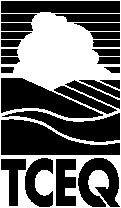 